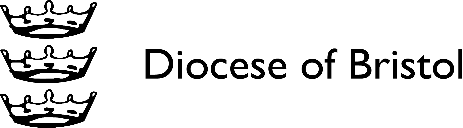 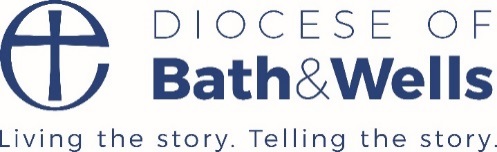 Information and Consent FormDear Parent/CarerAs an alternative to EVENT not happening this year, we are inviting children aged 11-18 to join us in the comfort of their own homes, for an evening session. This will be an evening of fun and finding out more about EVENT.Venue:	 your home		Date:	Time:Log-in: 	ADD			Passcode:Facilitator contact details: Person 1 Email: 			Tel:Person 2 Email: 			Tel:Person 3 Email: 			Tel:Person 4 Email: 			Tel:Zoom sessions with those under 18As we are not able to meet face to face, we will be using zoom on private mode with the password above to join.For young people under the age of 18 taking part in this EVENT session, we will require parental/guardian consent. For those young people under the age of 16, we require a parent/ carer to be present at all times during the session. This person  needs to make themselves seen at the beginning of the session, but can then go into the background, still be in hearing range.Code of Conduct for children and parents involvedThe young person must always be in a daytime family room when participating in the session, not in a bedroom or visiting other rooms in the house with a mobile device.The young person must always be in daytime clothes (no pyjamas)Video can be turned off if you prefer and just access the session via audio. We will not be recording the session for GDPR reasons.Please try to keep your microphone muted when not speaking as this helps to lessen the possibility of people speaking over each other.The normal Diocesan Safeguarding and Child Protection procedures will be followed as if the EVENT were taking place in a physical youth work setting. Therefore, four safely recruited leaders with an up to date DBS will always be present. If you have any safeguarding concerns regarding an incident during a live session you should discuss these with the session facilitators. If it is not appropriate to do so, please contact NAME the Diocesan Safeguarding Adviser EMAIL To register a place on the EVENT session, please complete the attached Consent Form and return it to: ADMIN We will not be able to admit anyone to the session without receiving a completed and signed consent formName of child /young person taking part:Age:Address:Parent / guardian name:Address (if different from above)Parent / guardian emergency tel:				Mob:Email: I / we give permission for: 					 to be involved in the EVENT evening session.Electronically signed:                                        		Parent / guardian)